外貿協會「2024年會展小小兵體驗營｣活動報名表2024.03.19活動宗旨：為響應政府推廣的企業社會責任及永續經營，並讓小朋友有機會認識會展產業，本活動邀請台北市國小學生參觀世貿1館(世貿展覽館)，活動中將帶領小朋友認識世貿1館的建築特色與設施，並實地走訪展覽現場。期望藉此機會讓孩子們在歡樂的活動中認識世貿1館在台灣會展產業的重要性，培育未來的會展尖兵。主辦單位：財團法人中華民國對外貿易發展協會
             台北世貿中心展會營運處活動邀請對象：國小一、二年級，每梯次30-50人(免費報名參加)活動日期和時間：  本年度活動將分為以下2梯次舉辦，分別為：  ---第一梯次: 本(113)年05月31日(預計09:00-11:30)  ---第二梯次: 本(113)年12月20日(預計09:00-11:30)活動地點：世貿1館 (臺北市信義路五段五號)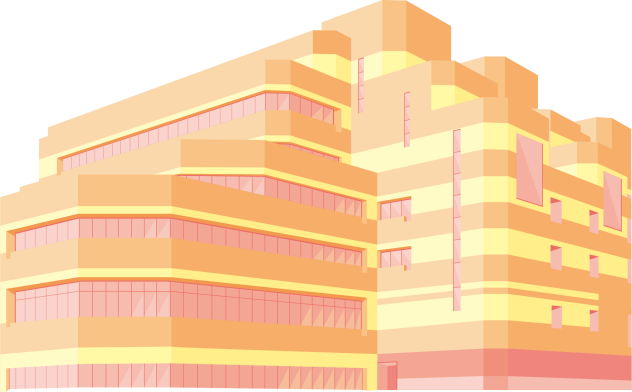 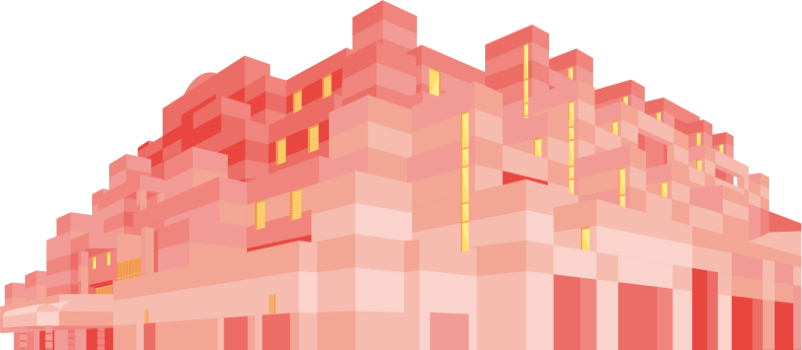 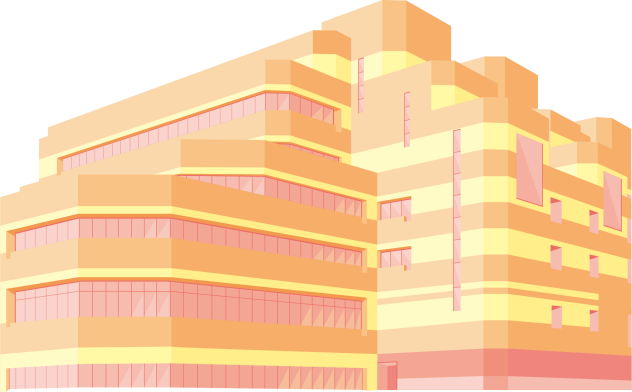 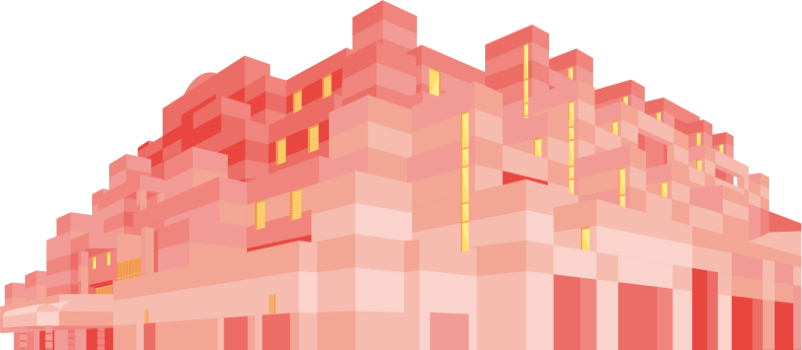 活動內容規劃：(一)世貿1館介紹(展覽/活動的形成)。(二)參觀世貿1館設施。(三)實地走訪展覽現場。活動報名方式：請以email方式報名，將以收件時間排列優先順序。(註：本活動預計每半年舉辦一次，每次同一個學校一梯次，本次向隅者將依報名時間序優先       安排於下一個梯次。)本案本會聯絡人:台北世貿中心展會營運處行政服務組  施爾秦先生                                      聯絡電話:02-2725-5200，分機2107 
                    E-mail: jarretshih@taitra.org.tw學校名稱預計參加人數貴校聯絡人/聯絡電話